Тема: Работа с бросовым материалом.Здравствуйте, ребята!!! Сегодня мы с вами продолжим работать с бросовым материалом. Мы доделаем нашу шкатулку для украшений из бросового материала и шпагата. 5.Донышко шкатулки готово. Серединку советую промазать еще клеем ПВА.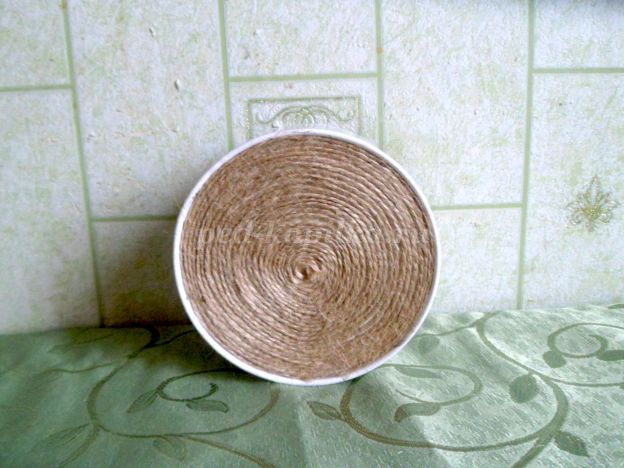 6. Проклеиваем скотчем боковую часть шкатулочки.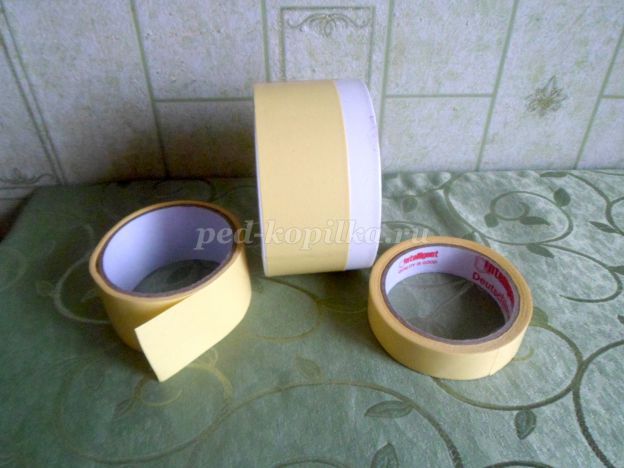 7. Шпагат начинаем приклеивать с нижней части шкатулки и поднимаемся круговыми движениями вверх.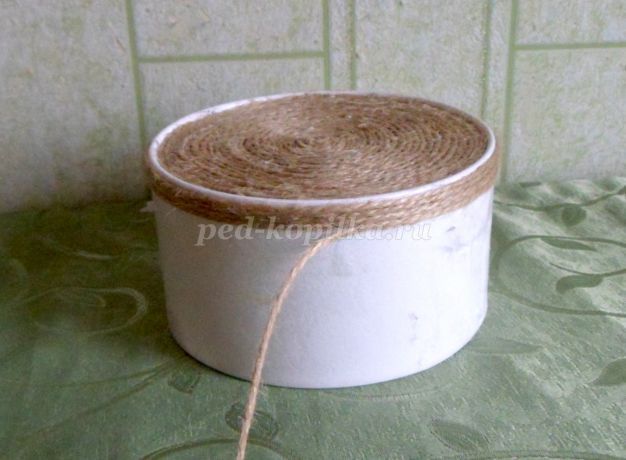 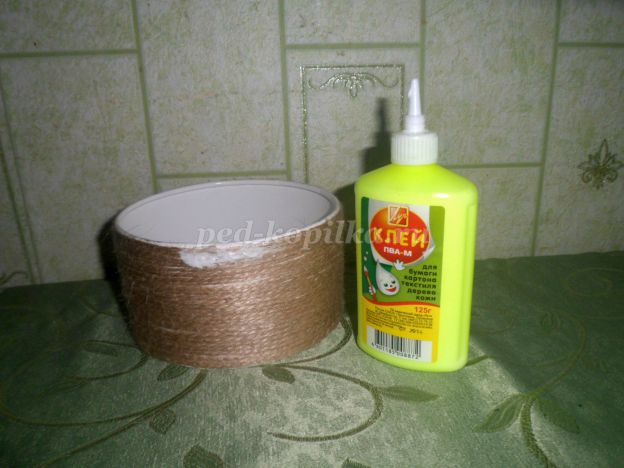 9. Приступаем к внутренней отделке шкатулки.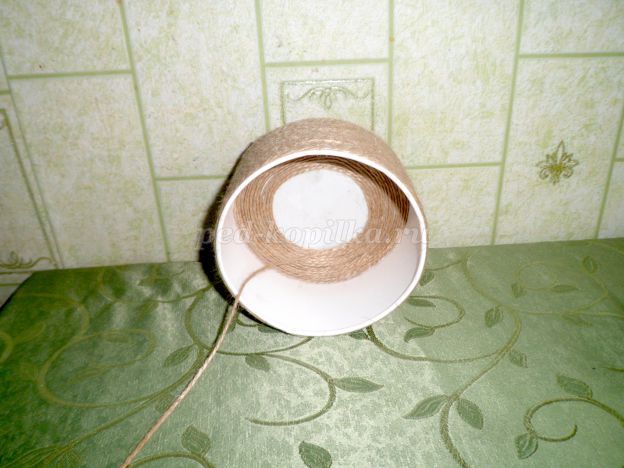 10. Наружная и внутренняя часть шкатулки готовы.Ребята, выполните данную творческую работу. На следующем занятии мы украсим нашу шкатулку и изготовим крышечку для нее.  Возникшие вопросы присылайте на мой электронный ящик: pashchina83@mail.ru